Приложениек решению Красноармейскогорайонного Собранияот 26.10.2020г. № 47Изменения, вносимые в Положение о системе оплаты труда и стимулирования работников муниципальных бюджетных и казенных учреждений образования Красноармейского муниципального района Саратовской области, утвержденное  Решением Красноармейского  районного Собрания от 18.01.2013 года № 01        Внести изменения в Приложение № 1 к Положению о системе оплаты труда и стимулирования работников муниципальных бюджетных и казенных учреждений образования Красноармейского муниципального района Саратовской области – Таблица 1, Таблица 1.1, Таблица 1.2, Таблица 1.3, Таблица 1.4, Таблица 1.5 Таблица 2, Таблица 2.1, Таблица 2.2,  Таблица 3, Таблица 4, Таблица 5, Таблица 5.1, Таблица 6, Таблица 7, Таблица 8, Таблица 9, Таблица 10, Таблица 11, Таблица 12,  Таблица 13, Таблица 14, Таблица 15 и изложить его в следующей редакции:Приложение № 1к Положению о системе оплаты труда и стимулирования работников муниципальных бюджетных и казенных учрежденийобразования Красноармейского муниципального района Саратовской областиТаблица 1Должностные окладыруководителей муниципальных бюджетныхи казенных учреждений дополнительного образования, иных учреждений образования Красноармейского муниципального района.<*> Административно-хозяйственные функции  в образовательных учреждениях III и IV групп по оплате труда руководителей могут быть поручены одному из штатных работников с его письменного согласия с установлением надбавки за руководство подразделением.Примечание:1. Для руководителя учреждения образования, руководителя структурного подразделения, вновь принятого на работу в учреждение образования после 31 декабря 2010 года или у которого в период после 
31 декабря 2010 года закончился срок действия квалификационной категории, применяется должностной оклад, установленный для руководителя учреждения образования, руководителя структурного подразделения, имеющего высшую квалификационную категорию.2. Должностные оклады заместителей руководителя учреждения устанавливаются на 5 процентов ниже должностного оклада руководителя 
с учетом группы по оплате труда руководителей, к которой отнесено учреждение образования, и квалификационной категории конкретного заместителя руководителя по аналогии с отнесением к должностному окладу руководителя.3. Должностные оклады заместителей заведующего филиалом устанавливаются на 5 процентов ниже должностного оклада заведующего филиалом с учетом группы по оплате труда руководителей, к которой отнесено учреждение образования, и квалификационной категории конкретного заместителя заведующего филиалом.4. Должностной оклад главного бухгалтера учреждения устанавливается на 5 процентов ниже должностного оклада руководителя.Таблица 1.1Должностные окладыруководителей муниципальных дошкольных образовательных учреждений Красноармейского муниципального района всех типов и видов<*> Административно-хозяйственные функции в образовательных учреждениях III и IV групп по оплате труда руководителей могут быть поручены одному из штатных работников с его письменного согласия с установлением надбавки за руководство подразделением.Примечание:1. Для руководителя учреждения образования, руководителя структурного подразделения, вновь принятого на работу в учреждение образования после 31 декабря 2010 года или у которого в период после 
31 декабря 2010 года закончился срок действия квалификационной категории, применяется должностной оклад, установленный для руководителя учреждения образования, руководителя структурного подразделения, имеющего высшую квалификационную категорию.2. Должностные оклады заместителей руководителя учреждения устанавливаются на 5 процентов ниже должностного оклада руководителя 
с учетом группы по оплате труда руководителей, к которой отнесено учреждение образования, и квалификационной категории конкретного заместителя руководителя по аналогии с отнесением к должностному окладу руководителя.Таблица 1.2Должностные оклады руководящих работников методических (учебно-методических) кабинетов (центров) муниципальных бюджетных и казенных учреждений образованияПримечание:1. Для руководителя учреждения образования, руководителя структурного подразделения, вновь принятого на работу в учреждение образования после 31 декабря 2010 года или у которого в период после 31 декабря 2010 года закончился срок действия квалификационной категории, применяется должностной оклад, установленный для руководителя учреждения образования, руководителя структурного подразделения, имеющего высшую квалификационную категорию.2. Заместителям руководителей отделений, отделов, подразделений устанавливается должностной оклад на 5 процентов ниже должностного оклада соответствующего руководителя.Таблица 1.3Должностные окладыруководителей муниципальных бюджетныхи казенных подростково - молодежных учреждений(клубов, объединений, центров)Примечание:1. Для руководителя учреждения образования, вновь принятого 
на работу в учреждение образования после 31 декабря 2010 года или 
у которого в период после 31 декабря 2010 года закончился срок 
действия квалификационной категории, применяется должностной оклад, установленный для руководителя учреждения образования, имеющего высшую квалификационную категорию.2. Должностные оклады заместителей руководителя учреждения устанавливаются на 5 процентов ниже должностного оклада руководителя с учетом группы по оплате труда руководителей, к которой отнесено учреждение образования, и квалификационной категории конкретного заместителя руководителя по аналогии с отнесением к должностному окладу руководителя.Таблица 1.4Должностные окладыруководителей муниципальных бюджетныхи казенных детских оздоровительных лагерейПримечание:1. Для руководителя учреждения образования, вновь принятого 
на работу в учреждение образования после 31 декабря 2010 года или 
у которого в период после 31 декабря 2010 года закончился срок 
действия квалификационной категории, применяется должностной оклад, установленный для руководителя учреждения образования, имеющего высшую квалификационную категорию.2. Должностные оклады заместителей руководителя учреждения устанавливаются на 5 процентов ниже должностного оклада руководителя с учетом группы по оплате труда руководителей, к которой отнесено учреждение образования, и квалификационной категории конкретного заместителя руководителя по аналогии с отнесением к должностному окладу руководителя.Таблица 1.5Должностные оклады руководителей центров образования цифрового и гуманитарного профилей детей Красноармейского муниципального района.Таблица 2Должностные оклады (ставки заработной платы)педагогических работников муниципальных бюджетныхи казенных учреждений образования всех типов и видов, за исключением муниципальных дошкольных образовательных учреждений и дошкольных групп в общеобразовательных учрежденияхТаблица 2.1                                                                                      Должностные оклады педагогических работников муниципальныхдошкольных образовательных учреждений всех типов и видов идошкольных групп в общеобразовательных учрежденияхТаблица 2.2Должностные оклады (ставки заработной платы)педагогических работников муниципальных бюджетных и казенных вечерних (сменных) общеобразовательных учрежденийТаблица 3Должностные окладыпедагогических работников методических (учебно-методических) кабинетов (центров) муниципальных бюджетных и казенных учреждений образованияТаблица 4Должностные окладымедицинских работников муниципальных бюджетныхи казенных учреждений образования всех типов и видовТаблица 5Должностные окладыбиблиотечных работников муниципальных бюджетныхи казенных учреждений образования всех типов и видовТаблица 5.1Должностные окладыбиблиотечных работников муниципальных бюджетныхи казенных учреждений образования всех типов и видовТаблица 6Должностные окладыработников учебно-вспомогательного персонала муниципальных бюджетных и казенных учреждений образованиявсех типов и видовПримечание: лицам, не имеющим профессионального образования, оплата труда производится ниже установленного оклада по должности:помощник воспитателя – на 2,27 процента;младший воспитатель – на 9,0 процентов;Таблица 7Должностные окладыспециалистов муниципальных бюджетных и казенных подростково-молодежных учреждений (клубов, объединений, центров)Таблица 8Должностные оклады служащих  в муниципальных бюджетных и казенных учреждениях образованияТаблица 9Окладыпо профессиям рабочих муниципальныхбюджетных и казенных учреждений образованияТаблица 10Окладыпо профессиям высококвалифицированных рабочих муниципальных бюджетных и казенных учреждений образования, постоянно занятых на важных и ответственных работах<*> Оклады устанавливаются водителям:автобуса или специальных автомобилей, имеющих 1 класс, оборудованных специальными техническими средствами;занятым перевозкой обучающихся (воспитанников);при работе на оперативных автомобилях.Примечание:1. К высококвалифицированным рабочим относятся рабочие, имеющие высший разряд согласно Единому тарифно-квалификационному справочнику и выполняющие работы, предусмотренные этим разрядом, или высшей сложности.Оклады устанавливаются:высококвалифицированным рабочим, постоянно занятым на важных 
и ответственных работах, к качеству исполнения которых предъявляются специальные требования;рабочим, не предусмотренным настоящим перечнем, при условии выполнения ими качественно и в полном объеме работ по трем и более профессиям, если по одной из них они имеют разряд не ниже 6-го.Таблица 11Должностные окладыруководителей муниципальных бюджетныхучреждений дополнительного образования в сфере культуры Красноармейского муниципального районаТаблица 12Должностные оклады (ставки заработной платы)педагогических работников муниципальных бюджетныхучреждений дополнительного образования в сфере культурыКрасноармейского муниципального районаТаблица 13Должностные окладыпедагогических работников методической службы муниципальных бюджетных учреждений дополнительного образования в сфере образования культуры Красноармейского муниципального районаТаблица 14Должностные оклады служащих  в муниципальных бюджетных учреждениях дополнительного образования в сфере культуры Красноармейского муниципального района образованияТаблица 15Окладыпо профессиям рабочих муниципальныхбюджетных учреждений дополнительного образования в сфере культуры Красноармейского муниципального района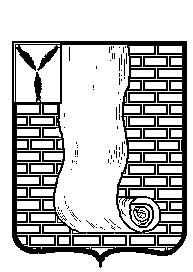 КРАСНОАРМЕЙСКОЕ  РАЙОННОЕ СОБРАНИЕСАРАТОВСКОЙ ОБЛАСТИР Е Ш Е Н И ЕО внесении изменений в Положение о системе оплаты труда и стимулирования работников муниципальных бюджетных и казенных учреждений образования Красноармейского муниципального района Саратовской областиВ соответствии со ст. 134 и ст. 144 Трудового кодекса Российской Федерации, ст. 53 Федерального закона от 06 октября 2003 года № 131-ФЗ «Об общих принципах самоуправления в Российской Федерации, ст. 86 Бюджетного кодекса Российской Федерации, Уставом Красноармейского муниципального района,  Красноармейское районное Собрание РЕШИЛО:1. Внести изменения в Положение о системе оплаты труда и стимулирования работников муниципальных бюджетных и казенных учреждений образования Красноармейского муниципального района Саратовской области, утвержденное Решением Красноармейского районного Собрания от 18.01.2013 года № 01, согласно приложению.2.Опубликовать  настоящее   решение  путем   размещения  на  официальном сайте администрации   Красноармейского   муниципального  района   в    информационно - телекоммуникационной сети «Интернет».3. Настоящее решение вступает в силу с момента принятия и распространяется на правоотношения возникшие с 1 октября 2020 года.Председатель Красноармейского районного Собрания                                                                           Л.В. Герасимова                                                             И.о. главы Красноармейскогомуниципального района                                                                             А.И. Зотов№п/пНаименование должностиДолжностной оклад (рублей)Должностной оклад (рублей)Должностной оклад (рублей)Должностной оклад (рублей)№п/пНаименование должностиГруппа по оплате трударуководителейГруппа по оплате трударуководителейГруппа по оплате трударуководителейГруппа по оплате трударуководителей№п/пНаименование должностиIIIIIIIV1.Директор, заведующий учреждения образования: высшей квалификационной категорииI квалификационной категории 19120181801818017513175131666016660158142Директор, заведующий учреждения дополнительного образования:Высшей квалификационной категорииI квалификационной категории1912018180181801751317513166601666015814№п/пНаименование должностиДолжностной оклад (рублей)Должностной оклад (рублей)Должностной оклад (рублей)Должностной оклад (рублей)№п/пНаименование должностиГруппа по оплате трударуководителейГруппа по оплате трударуководителейГруппа по оплате трударуководителейГруппа по оплате трударуководителей№п/пНаименование должностиIIIIIIIV1.Заведующий дошкольного образовательного учреждения: высшей квалификационной категорииI квалификационной категории  14819140931409313573135731291212912122592.Заведующий структурным подразделением «Детский сад»:высшей квалификационной категории I квалификационной категории  1481914093140931357313573129121291212259№ п/пНаименование должности Должностной оклад (рублей) Руководитель (директор): имеющий высшую квалификационную категорию имеющий I квалификационную категорию 87828351Заместитель руководителя (директора): имеющий высшую квалификационную категориюимеющий I квалификационную категорию83518045Руководитель структурного подразделения (заведующий: отделением, отделом, секцией, лабораторией, кабинетом, и т.п.): имеющий высшую квалификационную категориюимеющий I квалификационную категорию80457656№п/пНаименование должностиДолжностной оклад (рублей)Должностной оклад (рублей)№п/пНаименование должностиГруппа по оплате трударуководителейГруппа по оплате трударуководителей№п/пНаименование должностиIII1.Директор подростково-молодежного учреждения (клуба, объединения, центра): высшей квалификационной категорииI квалификационной категории 8460804580457750№п/пНаименование должностиДолжностной оклад1.Директор детского оздоровительного лагеря высшей квалификационной категорииI квалификационной категории 82847877№п/пНаименование должностиДолжностной оклад (рублей)Должностной оклад (рублей)Должностной оклад (рублей)Должностной оклад (рублей)№п/пНаименование должностиГруппа по оплате трударуководителейГруппа по оплате трударуководителейГруппа по оплате трударуководителейГруппа по оплате трударуководителей№п/пНаименование должностиIIIIIIIV1.Заведующий структурным подразделением: высшей квалификационной категорииI квалификационной категории  1912018180181801751217513166601666015814№ п/пНаименование должности Должностной оклад (ставка заработной платы) (рублей)1.Учитель, преподаватель,  учитель-дефектолог, учитель-логопед; преподаватель-организатор основ безопасности жизнедеятельности, допризывной подготовки, руководитель физического воспитания, концерт-мейстер, воспитатель (включая старшего), социальный педагог,педагог-психолог, логопед,  тьютор, педагог-библиотекарь, старший вожатый, инструктор по труду, инструктор по физической культуре, музыкальный руководитель, методист, педагог дополнительного образования, тренер-преподаватель (включая старшего), педагог-организатор, инструктор-методист (включая старшего).125211. Воспитатель (включая старшего), социальный педагог,педагог-психолог, педагог дополнительного образования, логопед, учитель-логопед, дефектолог, музыкальный руководитель, методист, инструктор-методист (включая старшего), инструктор по физической культуре дошкольного образовательного учреждения11261№ п/пНаименование должности и требования к квалификацииДолжностной оклад (рублей) Учитель9038№ п/пНаименование должности и требования к квалификацииДолжностной оклад (рублей) Методист7264№ 
п/пНаименование должностиДолжностной оклад (рублей)Должностной оклад (рублей)Должностной оклад (рублей)Должностной оклад (рублей)№ 
п/пНаименование должностивысшая 
категорияI 
категорияII 
категориябез 
категории1. Врач-специалист 102469749925387982. Фельдшер, зубной врач 92538798834379643. Инструктор по лечебной 
физкультуре 79647603725468794. Старшая медицинская сестра 97499253879983435. Медицинская сестра 87988343796476036. Медицинская сестра по массажу91588703824878697. Медицинская сестра диетическая 8343796476037254№
п/пНаименование должности 
по типам учреждений образованияДолжностной оклад 
(рублей)Должностной оклад 
(рублей)Должностной оклад 
(рублей)№
п/пНаименование должности 
по типам учреждений образованияГруппа по оплате труда
руководителей 
учреждений образованияГруппа по оплате труда
руководителей 
учреждений образованияГруппа по оплате труда
руководителей 
учреждений образования№
п/пНаименование должности 
по типам учреждений образованияIIIIII1. Заведующий библиотекой в учреждениях 
образования120021099110456№ 
п/пНаименование должности 
по типам учреждений образованияДолжностной оклад (рублей)Должностной оклад (рублей)Должностной оклад (рублей)Должностной оклад (рублей)№ 
п/пНаименование должности 
по типам учреждений образованияВедущийI 
категорияII 
категориябез 
категории1. Библиотекарь, библиограф в учреждениях образования 10991104569927№ 
п/пНаименование должностиДолжностной 
оклад (рублей)1. Помощник воспитателя 72932. Младший воспитатель7460№ п/пНаименование должности Должностной оклад (рублей)1.Специалист по социальной работе с молодежью, специалист по работе с молодежью, методист, инструктор-методист (включая старшего)79932Инструктор по физической культуре69973Инструктор-методист5750№п/пНаименование должностиНаименование должностиДолжностной оклад (рублей)№п/пНаименование должностиНаименование должностив иных учреж-дениях образо-ванияв иных учреж-дениях образо-вания1.Руководящие должности1.Руководящие должности1.Руководящие должности1.Руководящие должности1.Руководящие должности1.1.Главный инженер: I группы по оплате труда руководителей II группы по оплате труда руководителейIII группы по оплате труда руководителейIV группы по оплате труда руководителей Главный инженер: I группы по оплате труда руководителей II группы по оплате труда руководителейIII группы по оплате труда руководителейIV группы по оплате труда руководителей 899184608045775089918460804577501.2.Главные: механик, энергетик: I группы по оплате труда руководителей II группы по оплате труда руководителейIII группы по оплате труда руководителейIV группы по оплате труда руководителей Главные: механик, энергетик: I группы по оплате труда руководителей II группы по оплате труда руководителейIII группы по оплате труда руководителейIV группы по оплате труда руководителей 846080457750737484608045775073741.3.Начальник основного отдела, определяющего техническую, экономическую политику 
или политику по профилю деятельности учреждения: I группы по оплате труда руководителей II группы по оплате труда руководителейIII группы по оплате труда руководителейIV группы по оплате труда руководителей Начальник основного отдела, определяющего техническую, экономическую политику 
или политику по профилю деятельности учреждения: I группы по оплате труда руководителей II группы по оплате труда руководителейIII группы по оплате труда руководителейIV группы по оплате труда руководителей 771673746998665377167374699866531.4.Начальник вспомогательного отдела (кадров, гражданской обороны, службы, хозяйственного, кроме указанного в числе основного отдела) учреждения: I группы по оплате труда руководителей II группы по оплате труда руководителейIII группы по оплате труда руководителейIV группы по оплате труда руководителей (начальник хозяйственного отдела) Начальник вспомогательного отдела (кадров, гражданской обороны, службы, хозяйственного, кроме указанного в числе основного отдела) учреждения: I группы по оплате труда руководителей II группы по оплате труда руководителейIII группы по оплате труда руководителейIV группы по оплате труда руководителей (начальник хозяйственного отдела) 699866536300602269986653630060221.5.Начальник гаража: I группы по оплате труда руководителей II группы по оплате труда руководителейIII группы по оплате труда руководителейIV группы по оплате труда руководителей Начальник гаража: I группы по оплате труда руководителей II группы по оплате труда руководителейIII группы по оплате труда руководителейIV группы по оплате труда руководителей 775073746653602277507374665360221.6.Начальник (заведующий) мастерской: I группы по оплате труда руководителей II группы по оплате труда руководителейIII группы по оплате труда руководителейIV группы по оплате труда руководителей Начальник (заведующий) мастерской: I группы по оплате труда руководителей II группы по оплате труда руководителейIII группы по оплате труда руководителейIV группы по оплате труда руководителей 775066536022575077506653602257501.7.Заведующий столовой:I группы по оплате труда руководителей II группы по оплате труда руководителейIII группы по оплате труда руководителейIV группы по оплате труда руководителей Заведующий столовой:I группы по оплате труда руководителей II группы по оплате труда руководителейIII группы по оплате труда руководителейIV группы по оплате труда руководителей 737466535750548673746653575054861.8.Начальник участка, заведующий производством (шеф-повар): I группы по оплате труда руководителей II группы по оплате труда руководителейIII группы по оплате труда руководителейIV группы по оплате труда руководителей Начальник участка, заведующий производством (шеф-повар): I группы по оплате труда руководителей II группы по оплате труда руководителейIII группы по оплате труда руководителейIV группы по оплате труда руководителей 699863085750548669986308575054861.9.Заведующий общежитием: I группы по оплате труда руководителей II группы по оплате труда руководителейIII группы по оплате труда руководителейIV группы по оплате труда руководителей Заведующий общежитием: I группы по оплате труда руководителей II группы по оплате труда руководителейIII группы по оплате труда руководителейIV группы по оплате труда руководителей 699863085486520569986308548652051.10.Мастер участка: I группы по оплате труда руководителей II группы по оплате труда руководителейIII группы по оплате труда руководителейIV группы по оплате труда руководителей Мастер участка: I группы по оплате труда руководителей II группы по оплате труда руководителейIII группы по оплате труда руководителейIV группы по оплате труда руководителей 630857505486516063085750548651601.11.Заведующий центральным складомЗаведующий центральным складом519951991.12.Заведующий: канцелярией, машинописным бюро, складом Заведующий: канцелярией, машинописным бюро, складом 499249921.13.КомендантКомендант499249921.14.Заведующий: архивом, бюро пропусков, камерой хранения, фотолабораторией, хозяйством, экспедицией Заведующий: архивом, бюро пропусков, камерой хранения, фотолабораторией, хозяйством, экспедицией 477647762.Специалисты2.Специалисты2.Специалисты2.Специалисты2.Специалисты2.1.Ведущий: программист, электроник, архитектор, конструктор Ведущий: программист, электроник, архитектор, конструктор 737473742.2.Ведущий: бухгалтер, бухгалтер-ревизор, документовед, инженер всех специальностей
и наименований, механик, психолог, переводчик, сурдопереводчик, социолог, редактор, товаровед, физиолог, экономист всех специальностей и наименований, художник, юрисконсульт, эколог Ведущий: бухгалтер, бухгалтер-ревизор, документовед, инженер всех специальностей
и наименований, механик, психолог, переводчик, сурдопереводчик, социолог, редактор, товаровед, физиолог, экономист всех специальностей и наименований, художник, юрисконсульт, эколог 665366532.3.I категории: программист, электроник, архитектор, конструктор I категории: программист, электроник, архитектор, конструктор 665366532.4.I категории: бухгалтер, бухгалтер-ревизор, документовед, инженер всех специальностей
и наименований, механик, психолог, переводчик, сурдопереводчик, социолог, редактор, товаровед, физиолог, художник, экономист всех специальностей и наименований, юрисконсульт I категории: бухгалтер, бухгалтер-ревизор, документовед, инженер всех специальностей
и наименований, механик, психолог, переводчик, сурдопереводчик, социолог, редактор, товаровед, физиолог, художник, экономист всех специальностей и наименований, юрисконсульт 602260222.5.II категории: программист, электроник, архитектор, конструктор II категории: программист, электроник, архитектор, конструктор 602260222.6.II категории: бухгалтер-ревизор, документовед, инженервсех специальностей и наименований, механик, психолог, переводчик, сурдо-переводчик, социолог, редактор, товаровед, физиолог, художник, экономист всех специальностей и наименований, юрисконсульт, эколог II категории: бухгалтер-ревизор, документовед, инженервсех специальностей и наименований, механик, психолог, переводчик, сурдо-переводчик, социолог, редактор, товаровед, физиолог, художник, экономист всех специальностей и наименований, юрисконсульт, эколог 575057502.7.Старший техник всех специальностей 
I категории Старший техник всех специальностей 
I категории 575057502.8.Бухгалтер II категории Бухгалтер II категории 548654862.9.Без категории: программист, электроник, бухгалтер-ревизор Без категории: программист, электроник, бухгалтер-ревизор 548654862.10.Без категории: документовед, инженер всех специальностей и наименований, механик, психолог, переводчик, сурдопереводчик, социолог, редактор, товаровед, физиолог, художник, экономист всех специальностей
и наименований, юрисконсульт, эколог, специалист (по кадрам, гражданской обороне) Без категории: документовед, инженер всех специальностей и наименований, механик, психолог, переводчик, сурдопереводчик, социолог, редактор, товаровед, физиолог, художник, экономист всех специальностей
и наименований, юрисконсульт, эколог, специалист (по кадрам, гражданской обороне) 520552052.11.Техник всех специальностей II категории, бухгалтер, старший инспектор, старший диспетчер, администратор (кроме учреждений культуры и искусства) Техник всех специальностей II категории, бухгалтер, старший инспектор, старший диспетчер, администратор (кроме учреждений культуры и искусства) 499249922.12.Техник всех специальностей без квалификационной категории, инспектор, диспетчер Техник всех специальностей без квалификационной категории, инспектор, диспетчер 477647763.Технические исполнители3.Технические исполнители3.Технические исполнители3.Технические исполнители3.Технические исполнители3.1.Секретарь руководителя Секретарь руководителя 601960193.2.Инкассатор, кассир, лаборант, машинистка I категории, статистик Инкассатор, кассир, лаборант, машинистка I категории, статистик 477647763.3.3.3.Агент по снабжению, архивариус, делопроизводитель, дежурный (по выдаче справок, по залу, этажу гостиницы, комнаты отдыха, общежития и др.), калькулятор, учетчик, экспедитор, машинистка II категории; оператор диспетчерской службы; секретарь- машинистка466946693.4.3.4.Старший лаборант49924992Тип образовательного учрежденияОклад в соответствии 
с квалификационным разрядом (рублей)Оклад в соответствии 
с квалификационным разрядом (рублей)Оклад в соответствии 
с квалификационным разрядом (рублей)Оклад в соответствии 
с квалификационным разрядом (рублей)Оклад в соответствии 
с квалификационным разрядом (рублей)Оклад в соответствии 
с квалификационным разрядом (рублей)Оклад в соответствии 
с квалификационным разрядом (рублей)Оклад в соответствии 
с квалификационным разрядом (рублей)Тип образовательного учреждения12345678Муниципальные общеобразовательные учреждения52415260532454375662588661826460Муниципальные дошкольныеобразовательные учреждениявсех типов и видов идошкольные группы вобщеобразовательныхучреждениях 74457479757077438093844188979328Муниципальные учреждениядополнительного образования54405460552556445877608164166704№
п/пНаименование профессииОклад (рублей)№
п/пНаименование профессиив учреждениях образованияв учреждениях образования1. Водитель автомобиля <*>654965492. Газосварщик 625162513. Жестянщик 625162514. Оператор котельной 625162515. Повар, выполняющий обязанности заведующего производством (шеф-повара), при отсутствии в штате учреждения такой должности654965496. Рабочий по комплексному обслуживанию и ремонту зданий 625162517. Рабочий-станочник (токарь, фрезеровщик, шлифовщик и др.) 625162518. Слесарь по контрольно-измерительным приборам и автоматике 625162519. Слесарь-ремонтник 6251625110.Слесарь-сантехник 6251625111.Слесарь-электрик по ремонту электрооборудования 6251625112.Слесарь по ремонту и обслуживанию систем 
вентиляции и кондиционирования 6251625113.Столяр строительный 6251625114.Тракторист 6251625115.Электромеханик (всех наименований) 6251625116.Электромонтер по ремонту и обслуживанию 
электрооборудования 6251625117.Электромонтер станционного оборудования телефонной связи 6549654918.Электрогазосварщик 6251625119.Электросварщик ручной сварки 6251625120.Электромонтажник по силовым сетям и электрооборудованию 62516251№п/пНаименование должностиДолжностной оклад (рублей)Должностной оклад (рублей)Должностной оклад (рублей)Должностной оклад (рублей)№п/пНаименование должностиГруппа по оплате трударуководителейГруппа по оплате трударуководителейГруппа по оплате трударуководителейГруппа по оплате трударуководителей№п/пНаименование должностиIIIIIIIV1Директор дополнительного образования в сфере культуры13691126421208811542№п/пНаименование должности Должностной оклад (ставка заработной платы) (рублей)1.Преподаватель учреждения дополнительного образования в сфере культуры12522№п/пНаименование должности и требования к квалификацииДолжностной оклад (рублей) Методист7265№п/пНаименование должностиНаименование должностиНаименование должностиНаименование должностиДолжностной оклад (рублей)1.Руководящие должности1.Руководящие должности1.Руководящие должности1.Руководящие должности1.Руководящие должности1.Руководящие должности1.1.1.1.Заведующий хозяйствомЗаведующий хозяйством784278422.Специалисты2.Специалисты2.Специалисты2.Специалисты2.Специалисты2.Специалисты2.1.2.1.2.1.Ведущий программист804280422.2.2.2.2.2.Ведущий  документовед834883483.Технические исполнители3.Технические исполнители3.Технические исполнители3.Технические исполнители3.Технические исполнители3.Технические исполнители3.1.3.1.3.1.Секретарь руководителя 76657665Тип образовательного учрежденияОклад в соответствии 
с квалификационным разрядом (рублей)Оклад в соответствии 
с квалификационным разрядом (рублей)Оклад в соответствии 
с квалификационным разрядом (рублей)Оклад в соответствии 
с квалификационным разрядом (рублей)Оклад в соответствии 
с квалификационным разрядом (рублей)Оклад в соответствии 
с квалификационным разрядом (рублей)Оклад в соответствии 
с квалификационным разрядом (рублей)Оклад в соответствии 
с квалификационным разрядом (рублей)Тип образовательного учреждения12345678Учреждения дополнительного образования в сфере культуры62596286636665096804709774737842